Уважаемые жители!Информируем Вас о том, что предоставление муниципальной услуги «Присвоение, изменение, аннулирование почтового адреса» проводится в электронной форме. Для получения данной услуги Вам нужно подать заявку через сайт https://gosuslugi.bashkortostan.ru/#/Порядок получения услуги: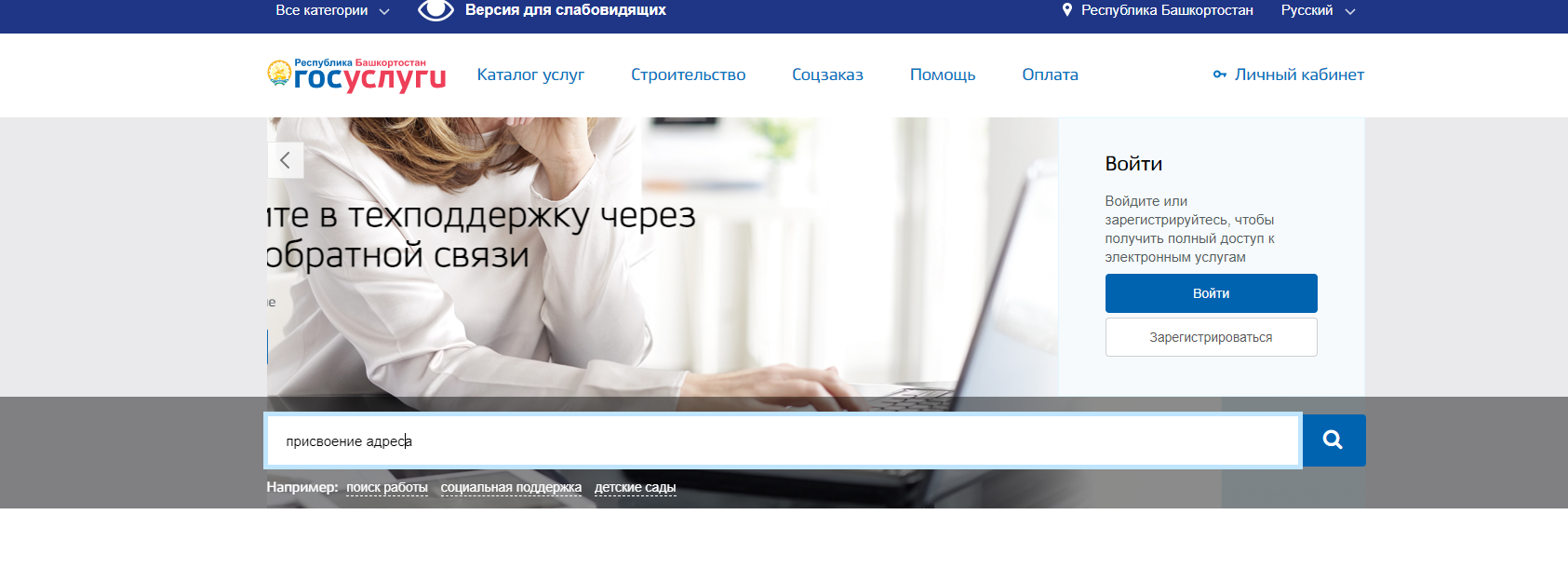 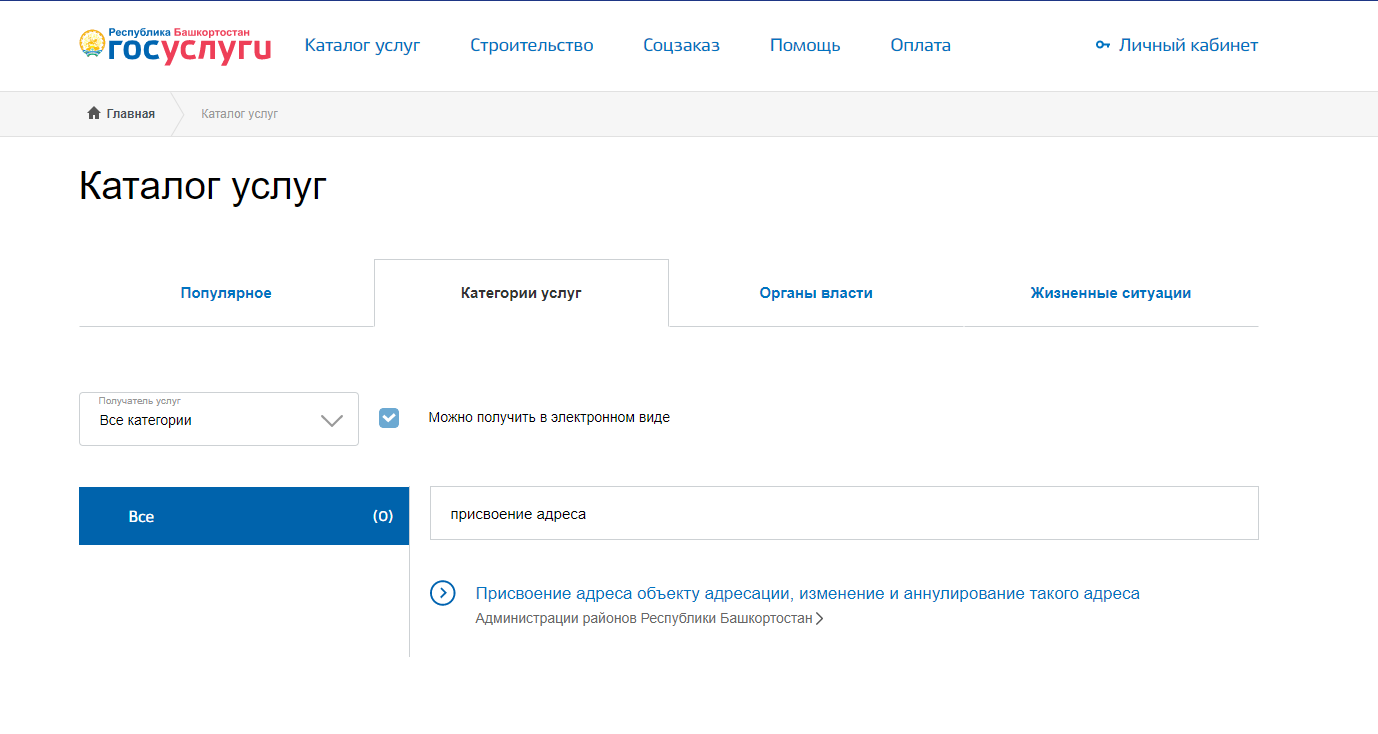 Далее необходимо заполнить заявление, приложив фото паспорта и документов, подтверждающих право собственности.